Протокол № 191заседания Аттестационной комиссии СРО АСС «ПРО» от «18» мая 2021 г.Комиссия в составе: Провела аттестацию кандидатов на право осуществлять подготовку проектной документации, отнесенной к их компетенции и занимаемой должности.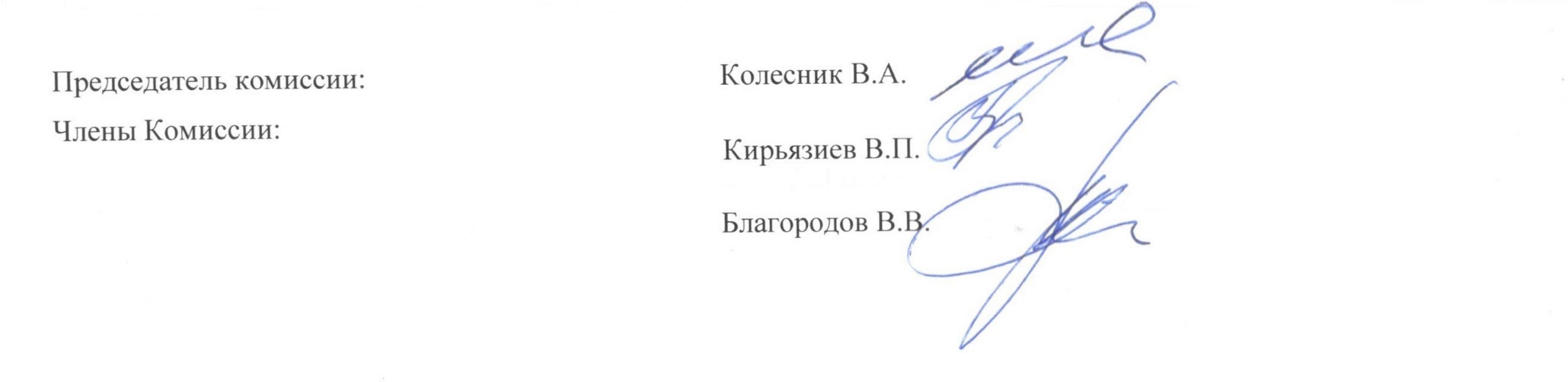 Председатель комиссии:Колесник В.А.Члены Комиссии:Благородов В.В.Кирьязиев В.П.№ п/пФамилия, Имя, Отчество кандидата Должность в соответствии со штатным расписаниемОрганизацияОбласть аттестации№ аттестата1Крамарев Александр СергеевичГлавный инженер проектаООО "МДК"Соответствие с должностными требованиями№127-2021 -№ 191-№ 24892Кравцова Ирина АлександровнаГлавный инженер проектаООО "КЗ "Ростсельмаш"Соответствие с должностными требованиями№127-2021 -№ 191-№ 24903Ламба Лилия ВладимировнаГлавный архитектор проектаИП Ананьев А.Г.Соответствие с должностными требованиями№127-2021 -№ 191-№ 2491